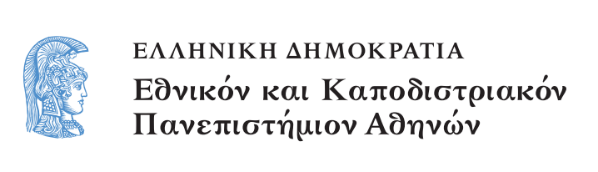 ΦΙΛΟΣΟΦΙΚΗ ΣΧΟΛΗ ΤΜΗΜΑ ΦΙΛΟΣΟΦΙΑΣΠΡΟΓΡΑΜΜΑ ΜΕΤΑΠΤΥΧΙΑΚΩΝ ΣΠΟΥΔΩΝ «Φιλοσοφία»Γραμματεία Π.Μ.Σ.: Γραφείο: 641, 6ος όροφος. Πανεπιστημιούπολη – 15784 – Ιλίσια.Ε -mail: secr-philosophymaster@philosophy.uoa.grsecr-appliedethics@philosophy.uoa.gr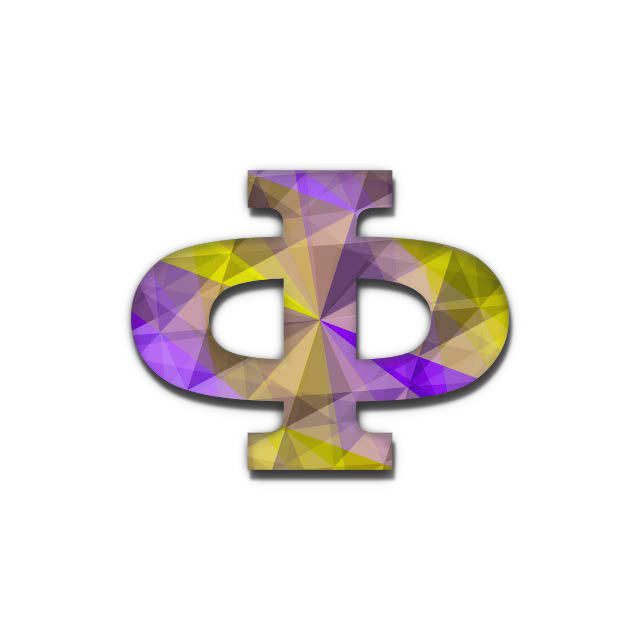 Π.Μ.Σ«ΦΙΛΟΣΟΦΙΑ»Αθήνα,   31/7/2023Προς την:Συντονιστική Επιτροπή του Προγράμματος Μεταπτυχιακών Σπουδών «ΦΙΛΟΣΟΦΙΑ»ΑΙΤΗΣΗ(Για το Ακαδημαϊκό Έτος 2023-2024)ΑΤΟΜΙΚΑ ΣΤΟΙΧΕΙΑ ΥΠΟΨΗΦΙΟΥΕπώνυμο :					   Όνομα : Όνομα Πατέρα : 	Ημερομηνία Γέννησης :                                  Τόπος Γέννησης : Διεύθυνση Κατοικίας :Τηλέφωνο:                                         	    Κινητό τηλέφωνο:                                             E-mail:ΠΡΟΠΤΥΧΙΑΚΕΣ ΣΠΟΥΔΕΣΠανεπιστήμιο ή/και ΑΤΕΙ  /  Τμήμα / Ειδικότητα / από - έως  / Βαθμός Πτυχίου:______________________________________________________________________________ΜΕΤΑΠΤΥΧΙΑΚΕΣ  ΣΠΟΥΔΕΣ (αν υπάρχουν)Πανεπιστήμιο  /  Τμήμα / Ειδικότητα  / από - έως  / Βαθμός  ΜΔΕ:_______________________________________________________________________________Παρακαλώ όπως κάνετε δεκτή την αίτησή μου να συμμετάσχω στη διαδικασία επιλογής για το Πρόγραμμα Μεταπτυχιακών Σπουδών «Φιλοσοφία» στη Ειδίκευση (επιλέγετε τη μία ειδίκευση που σας ενδιαφέρει και διαγράφετε τις άλλες δύο):Ιστορία της Φιλοσοφίας και των ΙδεώνΠολιτική ΦιλοσοφίαΕφαρμοσμένη Ηθική	Παρακαλούμε να εκθέσετε εν συντομία (μέχρι 100 λέξεις) τους λόγους επιλογής της συγκεκριμένης Ειδίκευσης του ΠΜΣ Φιλοσοφία:Αθήνα,  __/__/2023,  						Ο / Η Αιτών / -ούσα